Mohd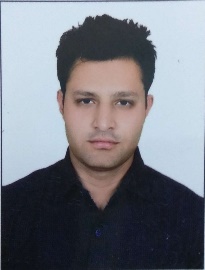 Mohd.371143@2freemail.com    OBJECTIVESeeking for an opportunity to work with an organization that will provide a platform to utilize mytechnical skills and enrich my knowledge to help in the process of organizational and self-growth.  ACADEMIC PURSUITGraduated in B.Tech (Electrical and Electronics Engineering) [2016] with aggregate of 65% from IIMT Engineering College, A.K.T.U., MeerutIntermediate [2012] with aggregate of 69% from M.G. Public School, MuzaffarnagarHigh School [2010] with aggregate of 76% from M.G. Public School, Muzaffarnagar  PROJECT DETAILS  FIELD OF INTERESTSManufacturing & ProductionOperations & Maintenance  SKILLSMicrosoft Office viz. Word, Excel & PowerPointSCADA SystemsProgrammable Logic Controller (PLC)  CO-CURRICULAR ACTIVITIESAnchor at College's Annual Sports Meet 2015Student Editor of College's Monthly Newsletter "IMPRESSIONS"Participated in Abhivyakti Events held at IIT Roorkee's Annual Fest 2014Student Coordinator of College's Placement Cell  STRENGTHSPunctualityFlexibility & AdaptabilityQuick LearnerStrong Communication SkillsResponsible  HOBBIESTechnocracyInternet SurfingSketchingDate of Birth				:			24 Mar 1995Gender					:			MaleMarital Status				:			SingleLanguages Known			:			English & HindiNationality				:			Indian  DECLARATIONI hereby declare that the information given above is correct and in the best of my knowledge.PROJECT: 1Title:Transformer protection from overheatingDescription:The overheating of transformer produces a high temperature, the microcontroller is set toautomatically switch ON the fan based on the signal generated by the temperature sensor at thathigh temperature, thus exhausting the extra heat produced by the transformer.Duration:1 yearRole:Team LeaderTeam Size:4PROJECT: 2Title:Speed change of fan due to temperatureDescription:The temperature sensor is used to sense the temperature range and provide it to theMicrocontroller accordingly. The relay is used for the switching operations of fan at the extremetemperature levels, thus making the fan change its speed according to the temperature variations.Duration:1 yearRole:Team LeaderTeam Size:4